                                    		                          Pressemeddelelse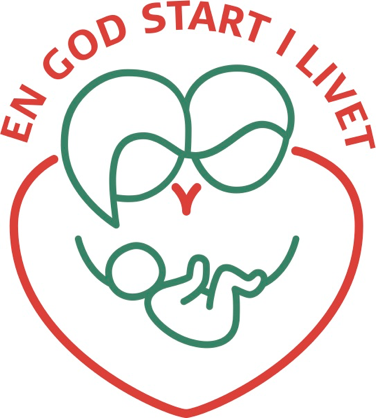 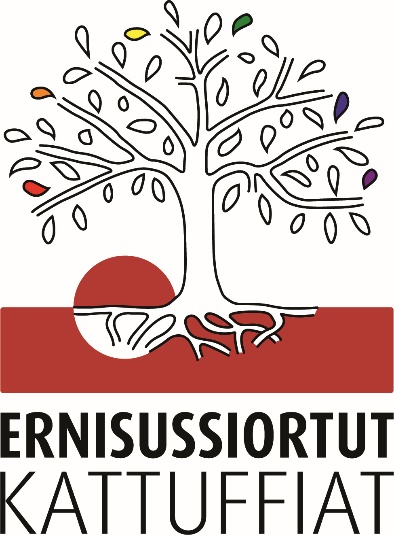 Den grønlandske Jordemoderforening får Æresprisen fra fonden ”En god start i livet” Den Grønlandske Jordemoderforening, repræsenteret ved Anne Schurmann, modtager den 26. september Æresprisen fra fonden ”En god start i livet”. Prisen tildeles for deres ihærdige indsats for at sætte fokus på forholdene for de grønlandske familier der skal "rejse for at føde" og konsekvenserne deraf.Mange grønlandske gravide ønsker, så vidt muligt, at blive og føde i deres hjemby sammen med deres familier. Forskning viser, at tryghed under fødslen bidrager til færre indgreb under fødslen.Formanden for Den Grønlandske Jordemoderforening Anne Schurmann udtaler i forbindelse med tildeling af æresprisen. „Det er med både ydmyhed og stolthed, at vi modtager denne ærespris. Jordemødre er med til at sikre en god start på livet, derfor hænger adgang til jordemoderfaglig omsorg unægtelig sammen med en sund start på livet. Op imod halvdelen af alle gravide skal rejse for at føde og mange har ikke en jordemoder i eller nær sin hjemby - det udfordre svangreomsorgen og jordemødernes arbejdsmiljø. Det er vigtigt for os, at få delt viden om jordemødres arbejdes område og vigtigheden af en god svangreomsorg – jordemødre er ikke kun er vigtige til fødslen, men i allerhøjeste grad også gennem graviditeten og omkring den forældreforberedende proces. Jordemødernes indsats er ikke nok alene, at sikre adgang til jordemoderfaglig omsorg kræver politisk vilje – for at op nå denne, skal der oplysning til omkring forholdene for de gravide og deres familie. Det er det, arbejde vi nu modtager en pris for. Vi afholde i efteråret en konference om netop dette emne og det tiltrak stor opmærksomhed”.Informationer om fonden www.fonden‐engodstartilivet.dk  De bedste hilsenerPå vegne af Cecilia Virgin, Forkvinde, fonden „En god start i livet”Susanne Houd Ønskes yderligere oplysninger kontaktes: Susanne Houd Mail: sushoud@gmail.com Mobil: +45 Formanden for den grønlandske Jordemoderforening Anne Schurmann Mail: ek@ppk.gl Mobil +299 250438‬‬‬‬‬‬Tusagassiutinut nalunaarutNunatsinni Ernisussiortut Kattuffiat, aningaasaateqarfik ”En god start i livet”-imit ataqqinaammik nersornaatisisoqErnisussiortut Kattuffiat sinnerlugu, Anne Schurmannip, septemberip 26-iani aningaasaateqarfiup ”En god start i livet”-imit ataqqinaammik nersornaasiuttagaa tigusussanngorpaa. Nunatsinni ilaqutariit aallarlutik erniartortariaqartarnerat, taamaaliortariaqarnerullu nassatarisaasa sammineqarnissaat qasusuillutik sulissutigisimammassuk nersornaammik tunineqartussatut aalajangiunneqarsimapput. Kalaallit naartusut amerlasuut sapinngisamik illoqarfigisaminniiginnarlutik, ilaquttatik ilagalugit ernerusuttarput. Misissuinerillumi takutinnikuuaat, toqqissisimaffigisaq qimannagu erninerup, erninerup nalaani aammalu ernereernerup kingorna suliaritittariaqarnerit ikinnerulersittarai.Ernisussiortut Kattuffianni siulittaasoq, Anne Schurmann, ataqqinaammik nersornaatisinissaq pillugu ima oqaaseqarpoq: ”Maniguulluta tulluusimaarlutalu ataqqinaammik nersornaat tigussavarput. Ernisussiortut inuunerup iluamik aallartinnissaanut qulakkeerinneqataasuupput, taamaattumillu ernisussiortutut ilinniarsimasumik paaqqutarineqarluni inuunermik aallarniinissaq inuunerup aallartilluarnissaanut attuumassuteqarluinnarpoq. Naartusut affaasa missarluinnai erniniarlutik aallartariaqartarput, amerlasoorpassuimmi najugaqarfigisaminnni, najugaqarfigisamulluunnit qanittumi ernisussiortumik peqarneq ajorpoq – tamannalu naartup paaqqutarineqarneranut aammalu ernisussiortut suliffimminni atugarisaannut ajornaatsuinnaanngilaq. Ernisussiortut suliaat pillugit aammalu naartup paaqqutarilluarneqarnissaata pingaassusaa pillugu ilisimasat siammartissallugit pingaartipparput – ernisussiortut erninerup nalaani taamaallaat pingaaruteqanngillat, aammali annertuumik naartunerup nalaani minnerunngitsumillu angajoqqaanngortussanngornermut piareersarnermi pingaaruteqarluinnarput. Ernisussiortumik paaqqutarineqarsinnaanissamut ernisussiortut suliniutaat kisimi naammanngilaq, politikkikkulli piumassuseq aamma pisariaqarluinnarpoq – tamannalu anguneqassappat naartusut ilaqutaasullu atugarisaannik paasititsiniaanissaq pisariaqarpoq. Suliniullu tamanna maanna nersorneqaatigaarput. Ukiaq tamannarpiaq pillugu ataatsimeersuartitsivugut, annertuumillu maluginiarneqalerpugut”.Aningaasaateqarfik pillugu paasissutissat www.fonden‐engodstartilivet.dk  
Inussiarnersumik inuulluaqqusilluta”En god start i livet”-imi siulittaasoq, Cecilia Virgin sinnerluguSusanne HoudAnnersusumik paasisaqarumasunut attavissaq:
Susanne Houd Mail: sushoud@gmail.com Mobil: +45 24 95 5391 Nunatsinni Ernisussiortut Kattuffiani siulittaasoq Anne Schurmann Mail: ek@ppk.glMobil +299 250438